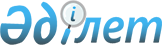 Қазақстан Республикасы Ішкі істер министрінің кейбір бұйрықтарына өзгерістер енгізу туралыҚазақстан Республикасы Ішкі істер министрінің 2024 жылғы 6 наурыздағы № 211 бұйрығы. Қазақстан Республикасының Әділет министрлігінде 2024 жылғы 7 наурызда № 34123 болып тіркелді
      БҰЙЫРАМЫН:
      1. "Қазақстан Республикасы ішкі істер органдарының ротацияға жататын басшылық лауазымдардың тізбесін және оларды ауыстыру қағидаларын бекіту туралы" Қазақстан Республикасы Ішкі істер министрінің 2015 жылғы 26 қарашадағы № 966 бұйрығына (Нормативтік құқықтық актілерді мемлекеттік тіркеу тізілімінде № 12558 болып тіркелген) мынадай өзгеріс енгізілсін:
      көрсетілген бұйрықпен бекітілген Қазақстан Республикасы ішкі істер органдарының ротацияға жататын басшылық лауазымдарының тізбесінде:
      8-тармақ манадай редакцияда жазылсын:
      "8. Облыстардың, республикалық маңызы бар қалалардың және астананың мамандандырылған күзет қызметі басқармасының бастығы;".
      2. "Қазақстан Республикасы ішкі істер органдарындағы кадр саясатын іске асырудың кейбір мәселелері туралы" Қазақстан Республикасы Ішкі істер министрінің 2015 жылғы 7 желтоқсандағы № 998 бұйрығына (Нормативтік құқықтық актілерді мемлекеттік тіркеу тізілімінде № 12679 болып тіркелген) мынадай өзгерістер енгізілсін:
      тақырыбы мынадай редакцияда жазылсын:
      "Құқық қорғау қызметі туралы" Қазақстан Республикасының Заңы 5-1-бабының 9) тармақшасына, 7-бабының 2-тармағына, 29-бабының 7-тармағына сәйкес БҰЙЫРАМЫН:";
      1-тармақтың 3) тармақшасы алып тасталсын;
      көрсетілген бұйрыққа 3-қосымшасы алып тасталсын.
      3. Қазақстан Республикасы Ішкі істер министрлігінің Кадр саясаты департаменті Қазақстан Республикасының заңнамасында белгіленген тәртіпте:
      1) осы бұйрықты Қазақстан Республикасы Әділет министрлігінде мемлекеттік тіркеуді;
      2) осы бұйрықты ресми жариялағаннан кейін Қазақстан Республикасы Ішкі істер министрлігінің интернет-ресурсына орналастыруды;
      3) осы бұйрықты Қазақстан Республикасы Әділет министрлігінде мемлекеттік тіркегеннен кейін он жұмыс күні ішінде осы тармақтың 1) және 2) тармақшаларында көзделген іс-шаралардың орындалуы туралы мәліметтерді Қазақстан Республикасы Ішкі істер министрлігінің Заң департаментіне ұсынуды қамтамасыз етсін.
      4. Осы бұйрықтың орындалуын бақылау Қазақстан Республикасы Ішкі істер министрінің жетекшілік ететін орынбасарына жүктелсін.
      5. Осы бұйрық алғашқы ресми жарияланған күнінен кейін күнтізбелік он күн өткен соң қолданысқа енгізіледі.
					© 2012. Қазақстан Республикасы Әділет министрлігінің «Қазақстан Республикасының Заңнама және құқықтық ақпарат институты» ШЖҚ РМК
				
      Қазақстан Республикасы ішкі істер министрі 

Е. Саденов
